Опасность молодежной наркомании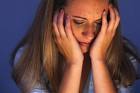 Угрожающими темпами идет рост наркомании среди молодежи. Показатели молодежной наркомании бьют все новые и новые рекорды. Почему же именно наркомания среди молодежи в первую очередь представляет серьезную угрозу обществу?
Важнейшим фактором возникновения наркомании в молодежной среде является мода на наркотики и любопытство. Особая опасность возникает тогда, когда наркотик, принятый из любопытства или от скуки, вызывает приятные ощущения. В результате у подростка возникает желание повторно испытать те же чувства. Следствием этого является психическая зависимость от наркотика.
Неустоявшаяся и не окрепшая еще психика подростка также способствует возникновению пристрастия к наркотикам и развитию наркомании среди молодежи.
Причиной употребления наркотиков является часто влияние группы ровесников, в которой царит наркоманский стиль жизни. Причем в данном случае наркомания у молодежи становится приятной и легкой альтернативой школе и семье, где дела часто идут не так гладко.
Большая опасность кроется еще и в том, что принятие наркотика как бы повышает ранг молодого человека среди товарищей. Употребление наркотиков в молодежных кругах часто становится чем-то вроде попытки считаться взрослым человеком. Эта причина является доминирующей в развитии наркомании среди молодежи.
Неумение справляться с жизненными трудностями, можно назвать также одним из факторов молодежной наркомании. Наркотик временно снимает психологическое напряжение, что дает подростку возможность отодвинуть непрятности и получить необходимую разрядку.
Важно помнить, что успех в борьбе с рапространением наркомании среди молодежизависит не только от врачей, но и от всех нас, от того, как мы относимся к своим детям, к ровесникам, к окружающим, какие жизненные условия им создаем.Признаки наркоманииОсновные признаки развития наркомании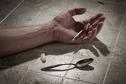 Важной информацией для родителей является список признаков наступающей наркомании. Замеченные Вами признаки наркомании у подростка помогут вовремя предотвратить развитие зависимости от наркотиков и принять необходимые меры для борьбы с наступающей наркоманией. Знание признаков наркомании будет для Вас гарантией безопасности ваших детей и позволит Вам спасти жизнь и вовремя оказать помощь Вашему ребенку.Основные признаки наркомании – изменения поведения подросткаК основным признакам наркомании в поведении подростка следует отнести смену круга общения. Подросток забывает и не общается со старыми друзьями. Вместо них появляются новые, о которых он говорит с явной неохотой. Общаясь по телефону, разговаривает скрытно, односложно, либо туманными фразами. Постоянно стремится остаться один, запереться в ванной или в своей комнате. Чаще и надолго уходит из дома и возвращается поздно. Перестает интересоваться и заниматься тем, что любил раньше. Может проявиться интерес к домашней аптечке и фармакологии. Заметна резкие перепады настроения, агрессивность, безразличие, либо повышенная возбужденность и веселость. Движения становятся резкими и не всегда хорошо скоординированными. Одним из основных признаков наркомании является рост денежных расходов подростка, частые просьбы дополнительных денег под разными предлогами, а также пропажа из дома ценных вещей, и других предметов, как средств покупки наркотиков.Основные признаки наркомании – изменения в самочувствииЗаметны признаки развивающейся наркомании и в самочувствии. Нарушение аппетита сменяется вдруг неумеренным приемом пищи. Нарушается сон, происходят скачки артериального давления, часто возникает расстройство желудка. Если обратить внимание на глаза, то заметен нездоровый блеск, сильная суженность или наоборот расширенность зрачка, затуманенность взгляда. Резкий неприятный запах изо рта, как признак курения анаши, либо постоянный кашель и насморк от героина.Основные признаки наркомании – изменения внешнего вида подросткаПризнаками наркомании может быть также появившаяся неряшливость в одежде, стремление носить преимущественно вещи черного цвета. Характерно одевание рубашек и блузок с длинным рукавом, с целью спрятать следы уколов. Цвет лица становится бледным, а иногда даже землистым. Волосы теряют пышность и приобретают ломкость.Основные признаки наркомании – новые предметы в домеОбратите внимание на возможные мелкие предметы, как признаки наркомании подростка. Это могут быть свечки, зажигалки, иголки от шприцев, фольга, закопченные ложки и папиросы.Профилактика наркоманииПрофилактика наркомании в подростковой среде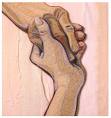 Еще недавно вся работа в профилактике наркомании базировалась на запретах и наказаниях. И конечно эти методы и вся работа попрофилактике наркомании показали свою полную неэффективность, так как не учитывали социально-психологических и возрастных особенностей подростков. И это не смотря на то, что наркомания среди молодежи является наиболее опасной для здрового общества. Сегодня наконец, начали применяться другие подходы, не связанные с запугиванием, а нацеленные на формирование таких установок, при которых наркотики не являются ценностями. Тем не менее сегодня в разных странах существуют различные конечные цели профилактики наркомании. В Голландии целью профилактики наркомании принято считать снижение риска потребления “тяжелых наркотиков”, за счет “легких” форм наркотиков, которые легализованы. В Англии в рамках профилактики наркомании среди подростков обучают умению употреблять наркотики сознавая всю ответственность этого. В США и Австралии — правильным признано считать полный отказ от потребления наркотиков. Россия, изменив свой подход к методам профилактики наркотиков, последовала примеру США. В рамках профилактики наркомании стоит выделить две обучающие программы, получившие наибольшее распространение. В Европе успешно работает программа по развитию у подростков социально-психологической компетентности и осознанности поступков. В США активно задействована программа обучения жизненным навыкам и умения принимать ответственные решения. Обе программы показали свою высокую эффективность и направлены на выработку у подростков умения предупреждать возникающие проблемы, отдавать себе отчет в своих действиях и поступках, а также на развитие собственной защищенности. Хочется надеяться, что и у нас в стране в сфере профилактики наркоманиинайдут широкое применение подобные программы, при содействии общественных организаций и финансировании со стороны правительства.Употребление наркотиковПричины употребеления наркотиков среди подростков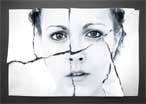    Распространение употребления наркотиков в России продолжает расти быстрыми темпами. И, к сожалению, наши дети являются основной мишенью в этом росте употребления наркотиков. Если Вы сами не употребляли наркотики, то знайте, что Ваш 13 -17 летний ребенок знает о них в десятки раз больше вас. Поскольку эти знания черпаются из открытых источников, а также из круга его друзей и знакомых, они далеко не всегда являются верными. Часто они бывают окутаны ореолом романтики и имеют положительную окраску. Более 50% школьников 7-9 классов при анонимных опросах ответили, что не отказались бы от употребления наркотиков. Причины различны. Среди основных причин употребления наркотиков следует отметить желание испытать что-то новое и рискованное, также важна принадлежность к группе друзей и боязнь быть отвергнутым группой и остаться изолированным. Употребление наркотиков впервые может происходить просто от скуки и желания развлечься, выглядеть более взрослым, а часто для того, чтобы снять груз проблем и негативных эмоций, окружающих подростка в его повседневной жизни. Не смотря на то, что многие причины употребления наркотиков кажутся на первый взгляд несерьезными, родителям надо помнить, что их ребенок воспринимает мир совсем иначе и для него все перечисленные причины являются вполне реальными и значимыми. Не поленитесь внимательно изучить основныепризнаки наркомании, чтобы вовремя прийти на помощь Вашему ребенку
   Для того, чтобы оградить вашего ребенка от употребления наркотиков. Вам следует, во первых быть более информированными в этих вопросах, а во вторых снабдить подростка необходимой и верной информацией самостоятельно уже к 12-летнему возрасту. От вашей активной позиции и поддержки в общении с ребенком зависит, сможет ли он устоять в трудную минуту и отказаться от употребления наркотиков.